在洗亡人的时候脱去他的衣服是可嘉的行为（穆斯太罕布）يستحب تجريد الميت من ثيابه عند غسله[باللغة الصينية ]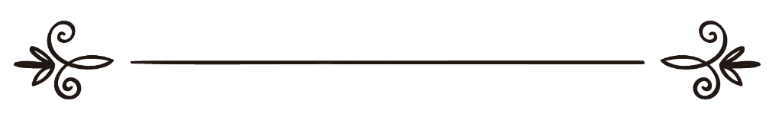 来源：伊斯兰问答网站مصدر : موقع الإسلام سؤال وجواب编审: 伊斯兰之家中文小组مراجعة: فريق اللغة الصينية بموقع دار الإسلام在洗亡人的时候脱去他的衣服是可嘉的行为（穆斯太罕布）问：在洗亡人的时候可以脱去他的所有衣服吗？答：一切赞颂，全归真主。     在洗亡人的时候脱去他的衣服是可嘉的行为（穆斯太罕布），这是大众学者的主张，但是必须要遮住亡人的羞体，这是没有任何分歧的。布胡提（愿主怜悯之）说：“然后脱去他的衣服，这是可嘉的行为，这样就能洗得更加干净，就像洗活人一样，最能保证他不会被弄脏，因为在清洗的过程中有可能会流出污秽物，其证据就是圣门弟子说：我们不知道是否应该脱去先知（愿主福安之）的衣服，就像脱去我们的亡人的衣服那样。”《揭示面具》（2 / 91）     在《教法百科全书》（13 / 52 ）中说：“哈奈非学派和马力克学派主张：在洗亡人的时候脱去他的衣服是可嘉的行为（穆斯太罕布），因为清洗的目的就是要洗干净，只有脱去衣服，才能实现这个目的；假如穿着衣服清洗亡人，有可能会被流出的污秽物污染，无法实现洗干净的这个目的；至于沙菲尔学派的主张就是穿着长衣清洗亡人；但是所有的学者一致主张：必须要遮住亡人的羞体。”     谢赫伊本·欧赛米尼（愿主怜悯之）说：“正确的主张就是应该脱去亡人的衣服，但是必须要遮住羞体，就是肚脐和膝盖之间的部位。”《卡菲之解释》 真主至知！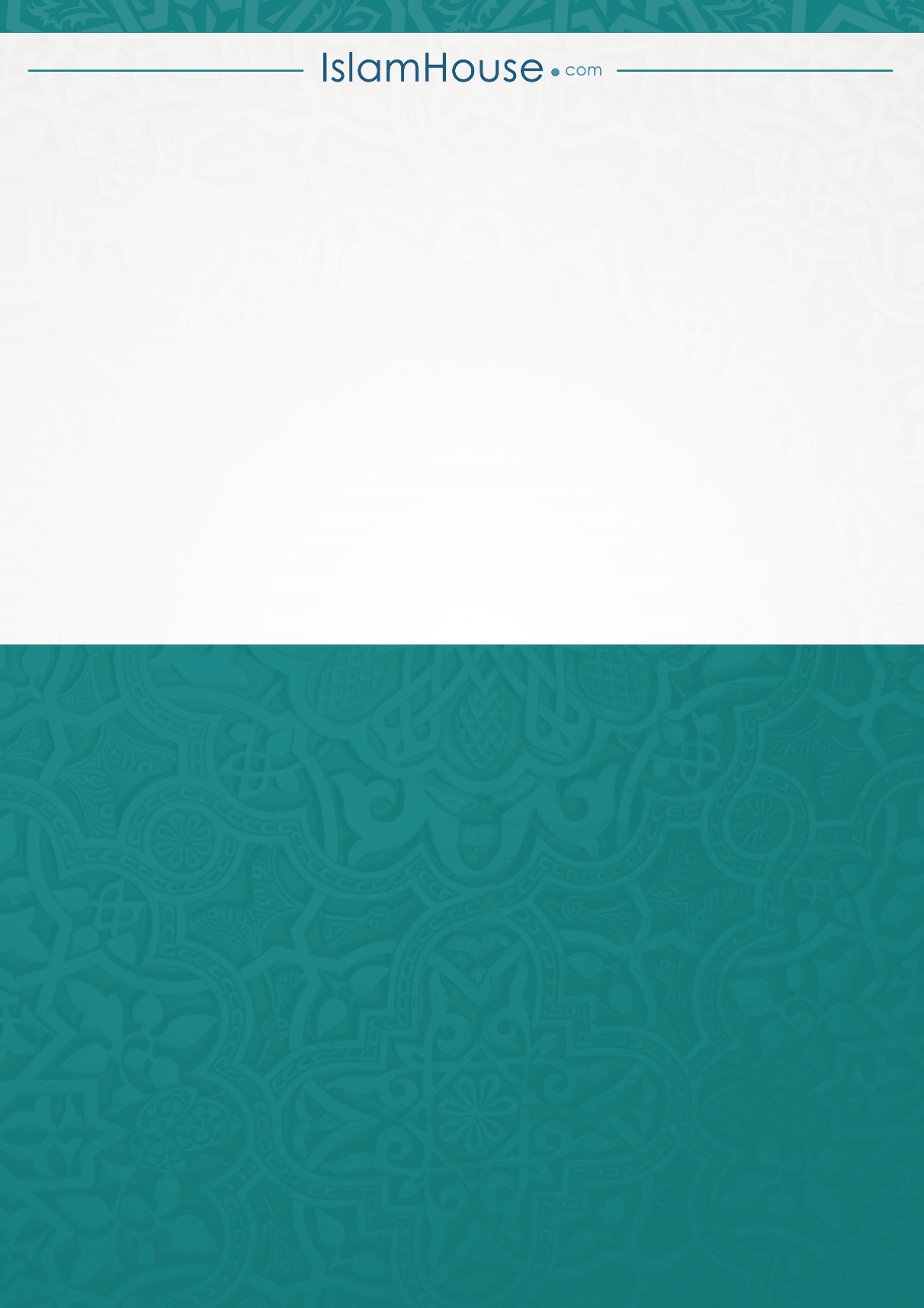 